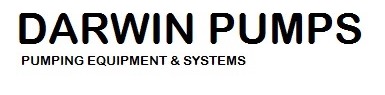 Опросный лист Заказчик* Адрес  Контактное лицоТ/Ф.e-mail*:Опросный лист  DARWIN PUMPS Насосная станция *-поля обязательные для заполненияДополнительная информация:Материал исполнения насоса (Чугун, нерж. Сталь, Бронза) :Материал исполнения рабочего колеса (Пластик, Чугун, Латунь, нерж. Сталь, Бронза ): Управление: должен ли резервный включаться автоматически, если основной выйдет из строя, или его будут включать в ручном режиме?КПД:NPSH: Количества насосов *Число рабочих насосов: *Число резервных насосов: *Регулирование : * (прямой пуск, звезда-треугольник, частотный преобразователь , другое) Контрольный параметр: * (давление , уровень , другое)Защита (по току, напряжению, от сухого хода, пропадания и перекоса фаз и т.п.)Водозабор / Источник  :минимальное давление на всасывании, атм:максимальное давление на всасывании,атм:максимальная высота всасывания, м.:Подача расчетная требуемая *:(м3/ч)   Подача минимальная*:(м3/ч)   Подача максимальная*:(м3/ч)   Напор (давление на выходе из установки) (м)*Перекачиваемая жидкость: (по возможности, указать точное название, концентрацию)Температура жидкости: 0С *плотность при рабочей температуре  (кг/м3)максимальный размер твердых включений  (мм)*Укажите исполнение гидравлической части (трубы, запорная арматура и т.д.)СтальУкажите исполнение гидравлической части (трубы, запорная арматура и т.д.)ПластикУкажите исполнение гидравлической части (трубы, запорная арматура и т.д.)Сталь нержавеющаяУкажите требуемый диаметр условный запорной арматурыНа всасывающей стороне (до насоса)Если таких данных нет, они будут предложены производителемУкажите требуемый диаметр условный запорной арматурыНа напорной стороне (после насоса)Если таких данных нет, они будут предложены производителемЕсли насосная станция будет установлена выше уровня воды (не под заливом), укажите возвышение насосной станции относительно зеркала источника воды при ее минимальном уровне, м